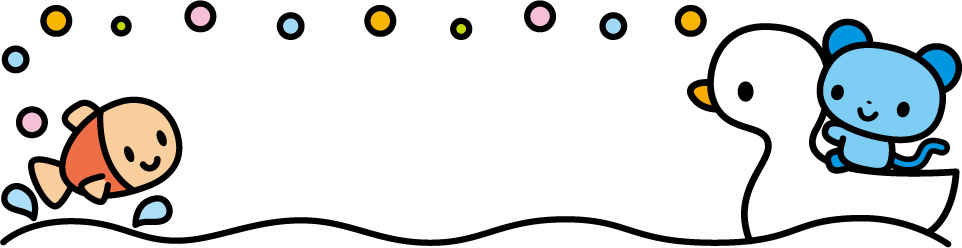 　　　　　　　今月の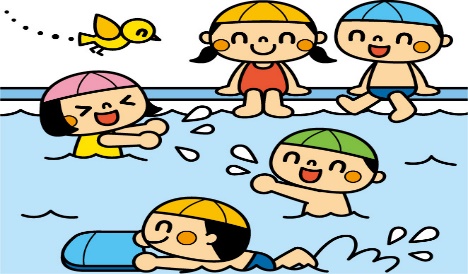 ７月行事予定盆踊り会のお知らせもも.うめ.さくら組で盆踊りを行います。どうぞご参加ください。子ども達は、迎えに来ていただいてからの参加となります。在園の弟妹は、　　保育いたします。ご協力お願いいたします。　　　　　　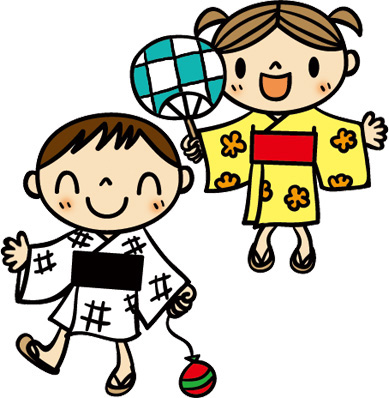 　　日時　　7月21日(金)　17時～17時45分　　場所　　一之宮愛児園第2グランド　(雨天時　中止) 	　　 みんなで、楽しく踊りましょう。　　　途中、先生たちからのお楽しみの時間もあります駐輪場は園庭になります。駐車場はありませんので、自転車・徒歩でご参加ください。お迎えの車をそのまま駐車することはできません。皆さまのご協力をお願い致します。８月の行事予定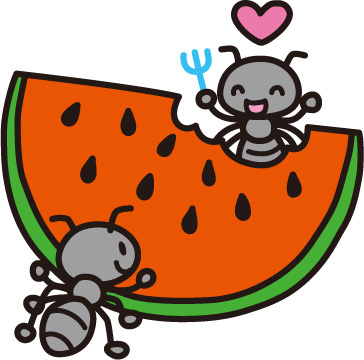 